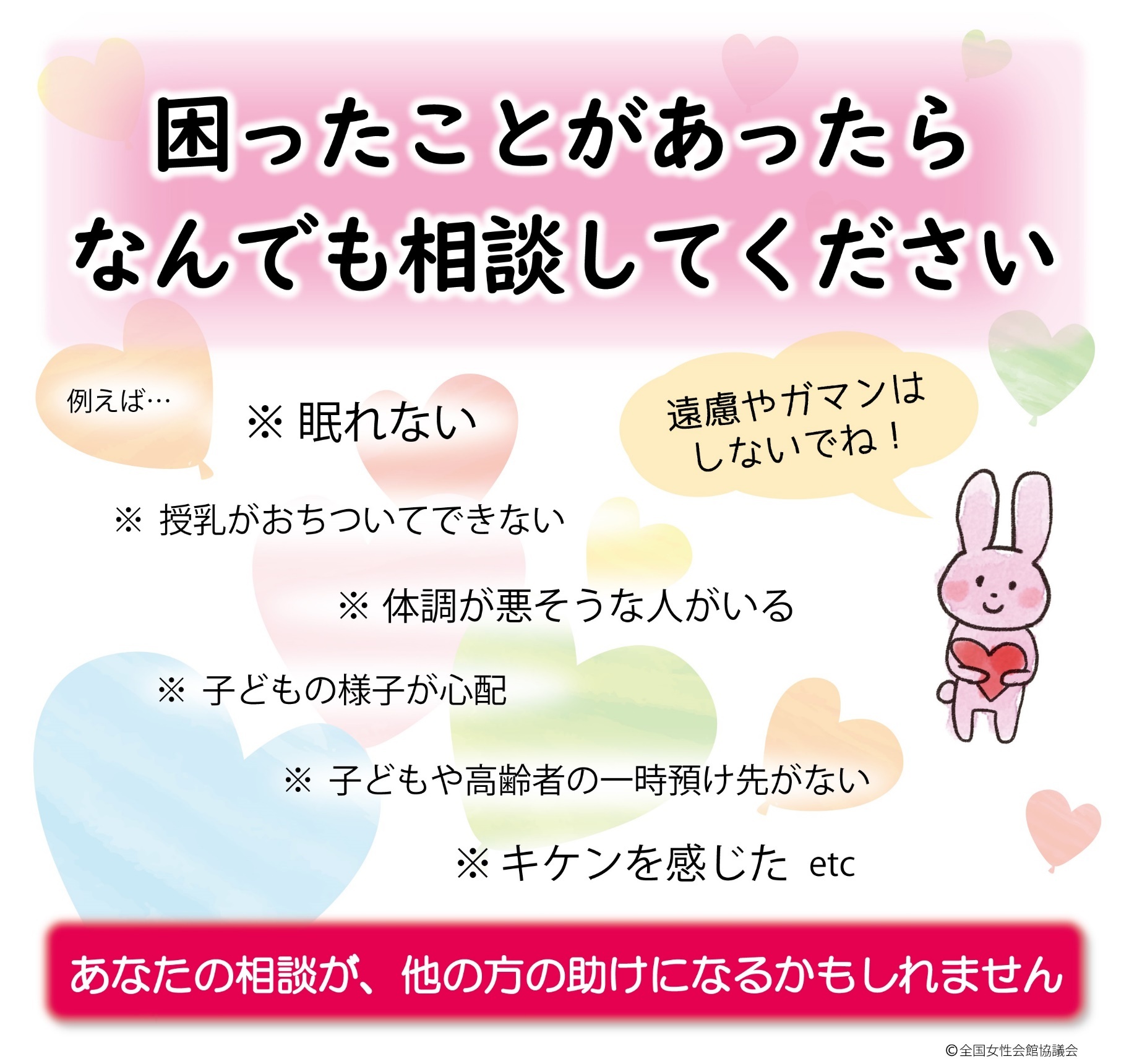 ●避難所の相談窓口は○○です。●「意見箱」を避難所内に複数設置していますので、ご利用ください。●受付脇の情報コーナーに各種の支援情報が掲示されています。　ネットからも支援情報にアクセスすることができます。●男女、性自認にかかわらず相談できます。●にほんごが　ひがてなひとは　こちらをみてください。静岡県多言語情報ポータルサイトかめりあi　⇒●以下の相談窓口もご利用ください。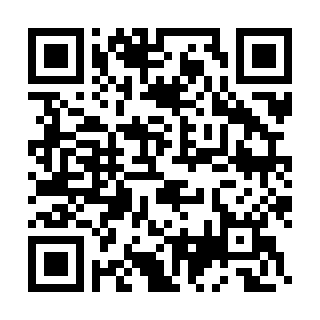 　●静岡県「男女共同参画の視点からの防災」ホームページはこちら　⇒DVや性暴力などについての相談窓口です。ひとりで悩まず、まずは相談してください。DVや性暴力などについての相談窓口です。ひとりで悩まず、まずは相談してください。DVや性暴力などについての相談窓口です。ひとりで悩まず、まずは相談してください。相談機関名電話番号・メール・チャット相談時間DV相談+（プラス）電話・メール・チャット0120-279-889電話、メールは24時間受付
チャットは12時～22時静岡県性暴力被害者支援センターSORA（そら）＃88910120-8891-7724時間受付
チャットの返信は月曜日～金曜日17時～20時（祝日、8月13日～15、12月27日～1月5日除く）静岡県女性相談センター（配偶者暴力相談支援センター）054-286-92179時～20時（祝日、年末年始除く）よりそいホットライン電話・チャット0120-279-33824時間受付DV・性暴力など女性の相談（他の相談窓口もあります）その他の悩み相談その他の悩み相談その他の悩み相談相談機関名電話番号相談時間静岡県あざれあ女性相談電話・面接相談（要予約・DV暴力についての相談）054-272-7879平日（水曜日除く）/9時～16時水曜日/14時〜20時第2土曜日/13時～18時（祝日、年末年始除く）静岡県あざれあ男性相談054-272-7880第1・第3土曜日/13時～17時ふじのくにLGBT電話相談0120-279-585第1火曜日・第3土曜日/18時～22時当事者だけでなく、家族・学校・職場関係者も相談可